Australian Capital TerritoryCorrections Management (Detainee Property) Policy 2022 (No 3)*Notifiable instrument NI2022-574made under the  Corrections Management Act 2007, s14 (Corrections policies and operating procedures) 1	Name of instrumentThis instrument is the Corrections Management (Detainee Property) Policy 2022 (No 3).2	Commencement This instrument commences on the day after its notification day. 3	Policy I make this policy to facilitate the effective and efficient management of corrections services. 4	RevocationThis instrument revokes Corrections Management (Detainee Property) Policy 2022 [NI2022-564]. Ray Johnson APM
Commissioner
ACT Corrective Services
07 November 2022Contents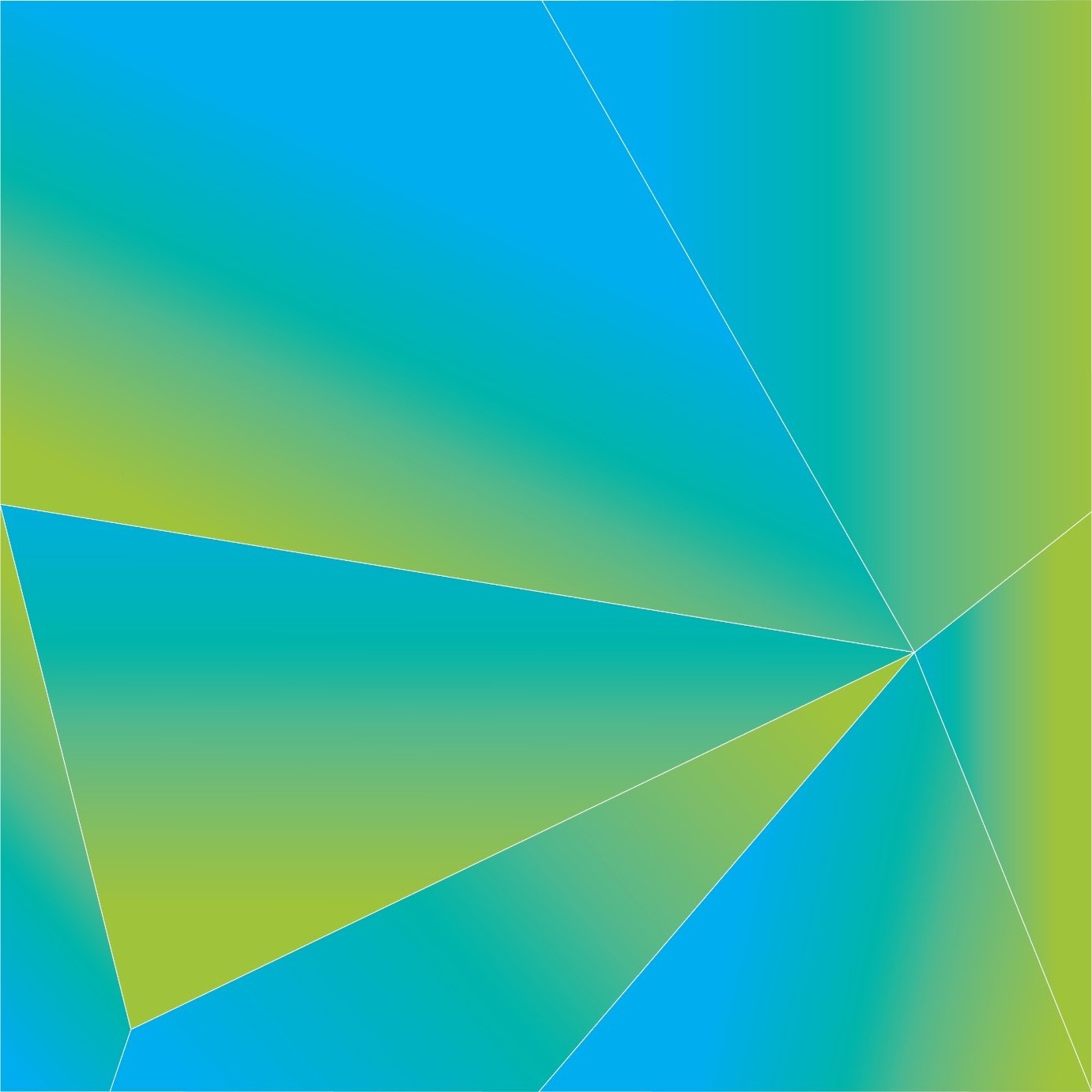 1	PURPOSE	42	SCOPE	43	PRINCIPLES	44	STANDARD ISSUE ITEMS	55	MANAGEMENT OF DETAINEE PROPERTY	66	PROPERTY ON ADMISSION	77	IN POSSESSION PROPERTY	98	PROPERTY FROM THE COMMUNITY	119	CLOTHING FOR ESCORTS	1210	DETAINEE RELOCATION AND DISCHARGE	1211	UNCOLLECTED PROPERTY	1312	LOSS OR DAMAGE TO PROPERTY	1313	MANAGEMENT OF DETAINEE PROPERTY FOLLOWING A DEATH IN CUSTODY	1314	RECORDS AND AUDIT	1415	RELATED DOCUMENTS	14PURPOSEACT Corrective Services (ACTCS) is committed to ensuring that detainees are provided with sufficient quantities of suitable bedding, clothing and footwear, and hygiene products, and that detainee property is managed in an effective manner. These entitlements are provided for in the Corrections Management Act 2007, which sets out minimum standards for living conditions in correction centres, and in the Human Rights Principles for ACT Correctional Centres. Detainees are permitted limited access to personal property.This policy provides instructions for the issue and management of detainee property in a correctional centre.SCOPEThis policy applies to all correctional centres in the ACT.Where required, the Deputy Commissioner Custodial Operations will establish operating procedures under this policy.PRINCIPLESThe General Manager of a correctional centre will ensure detainees are issued with sufficient suitable bedding, clothing, footwear, and hygiene products on admission to a correctional centre in accordance with sections 12, 41 and 43 of the Corrections Management Act 2007 (ACT), and the Detainee Bedding, Clothing and Footwear Policy.Suitable clothing, bedding and personal hygiene products are stated by the Corrections Management Act 2007 to be minimum entitlements that are not conditional, or to be treated as incentives or privileges for the disciplinary system.Stored property must be managed with care and kept in secure conditions when not in the possession of a detainee.Detainees are responsible for the maintenance and care of their in-possession property. ACTCS accepts no liability for property retained in a detainee’s possession.In-possession property limits and controls will be managed in accordance with relevant policies, such as the Incentives and Earned Privileges Policy. For more information, please see the Property Allowance Matrix.The General Manager must ensure that detainees are informed about the following services on admission to a correctional centre, and have ongoing access to information on:accessing additional or replacement ACTCS-issued items under this policyaccessing personal clothing under sections 9-10 of this policy andaccess to laundering facilities.All items provided to detainees by ACTCS under this policy remain the property of ACTCS. They are to be returned in a serviceable condition when a detainee is discharged, allowing for normal wear and tear.Modification, damage, or misuse of items issued under this policy will be managed in accordance with the Detainee Discipline Policy.Detainees are not permitted to have in their in-possession property any item that presents a risk to safety, security, or good order at a correctional centre, unless approved by the General Manager (Prohibited Things Declaration).Considerations relevant to the Lesbian, Gay, Bisexual, Trans/transgender, Intersex, Queer/questioning and Asexual (LGBTIQA+) cohort of detainees (where this is known) must be taken into account during any decision making under this policy. Decisions are to be made on a case-by-case basis following an individualised assessment of relevant factors, including the reasonableness of the actions being considered and alternative options. For further information refer to Management of Transgender Detainees and Detainees Born with Variations in Sex Characteristics Policy.STANDARD ISSUE ITEMSEach detainee will be issued with standard clothing and bedding items upon admission into the AMC.Disposable cutlery is provided for detainees in their accommodation area.Each cell will contain one (1) flame retardant mattress for each detainee.Detainees will be issued with clothing in the colour listed for their gender identity:for female-identifying detainees, maroon colour onlyfor male-identifying detainees, grey colour only (existing blue colour clothing will be phased out and not replaced).Excess standard issued items located during a cell search will be removed and returned for recycling.Contaminated or unhygienic standard issue items will be disposed in accordance with the Detainee Hygiene Policy and replacements provided as necessary.Transgender detainees will be provided with clothing and/or other items (for example appropriate underwear) to enable the detainee to align their dress and appearance to the gender with which the detainee identifies, or if the item is otherwise appropriate in the circumstances.MANAGEMENT OF DETAINEE PROPERTYThe General Manager Custodial Operations (GM) must ensure:any stored property is kept in a secure area in conditions that minimise loss or damage to the propertyany stored valuables are held separately in a secure roomthe timely notification to detainees that an item has been seized under this policydetainees:must be provided with adequate means and opportunity to launder their bedding, clothing and footwearwho are unable to maintain their bedding and clothing in a hygienic condition for reasons of ill-health, injury, mental health issues, disability or incapacity must be assisted to maintain bedding and clothing cleanlinessaccurate recordkeeping of all in-possession and stored property, and the safe storage, transfer, and control of that propertythe disposal of property under this policy.Detainees are not permitted to loan, sell or transfer ownership of any property to another detainee.Any unapproved or unrecorded items found in the possession of a detainee will be seized by correctional officers and a D9.F1: Disposal receipt provided to the detainee within seven (7) days in accordance with section 129 of the Corrections Management Act 2007 (ACT).Where an item has been seized under section 5.3, the detainee may be subject to disciplinary processes under the Detainee Discipline Policy.PROPERTY ON ADMISSIONAs soon as practicable on admission to a correctional centre or CTU (whichever is first), staff must, in the presence of the detainee where possible, conduct an inventory of all property in the detainee’s possession and record it on the detainee’s electronic record.Following the inventory, detainees will be provided with one (1) standard sized box (45 x 60 x 30cm) for their stored property.Any currency in a detainee’s possession will be placed into the detainee’s trust fund account within two (2) business days, as per section 8 of the Detainee Trust Fund Management Policy.If the detainee is admitted under section 30 of the Corrections Management Act 2007, currency will be stored in accordance with sections 6.7 and 6.9 of this policy.In accordance with section 128(1) of the Corrections Management Act 2007 (ACT), any item in a detainee’s possession on admission that is:listed in the Prohibited Things Declaration, will be held in a detainee’s stored property unless section 6.5(c) appliesunhygienic, including items stained with blood or bodily fluid, will be disposed ofsuspected on reasonable grounds to jeopardise, or be likely to jeopardise, the safety of any person, or security or good order at a correctional centre, will be seized and disposed of in accordance with section 6.6.Any item seized under section 6.5(c) will be forfeited in accordance with section 130(b) of the Corrections Management Act 2007 (ACT) and disposed of, and a D9.F1: Disposal receipt provided to the detainee within seven (7) days of seizure.Custody under section 30 of the Corrections Management Act 2007 (ACT)Where an offender is admitted to the custody of ACTCS under section 30 of the Corrections Management Act 2007 (ACT), all property in the offender’s possession must be receipted from ACT Policing and held as stored property.Any valuables in a detainee’s possession must be recorded on entry and stored in accordance with section 6.9.ValuablesValuables in a detainee’s possession on admission, other than jewellery permitted under section 7.4, must be stored separately in a sealed bag and in a secure room.Excess detainee propertyWhere a detainee’s property exceeds the stored property allocation under section 6.2, the detainee is required to arrange for the collection, disposal, or postage of the property within four (4) weeks at their own cost. It is the responsibility of detainees to manage their property within the prescribed allocation with the cooperation of ACTCS staff.Where a detainee has arranged for property under section 6.10 to be collected, the detainee must notify a correctional officer at least seven (7) days prior to collection. The correctional officer is responsible for informing the Admissions Supervisor of the items to be collected and who is responsible for collecting the items.Staff must provide the detainee with a D9.F3: Property Receipt to authorise collection of the property. The visitor is required to sign the D9.F3: Property Receipt to confirm receipt of the property.After admission, if a detainee wishes to store soiled clothing, the items of clothing must be cleaned first. If the clothing cannot be appropriately cleaned at the correctional centre laundry facilities, they will be disposed of as per section 6.5(b) of this policy.Disposal of propertyThe disposal of any property requested by a detainee under section 6.10, or authorised by the General Manager under section 6.6, must be sighted by one (1) correctional officer who will sign the detainee’s property record to confirm the disposal has taken place.IN POSSESSION PROPERTYA detainee will be required to sign a D9.F2: Property Indemnity Form to accept responsibility for any in-possession property.Detainees will be issued a standard in-possession property box for storage of items and for the purposes of volumetric property controls. A detainee may be issued an additional box(es) in accordance with the Incentives and Earned Privileges Policy.   For a list of AMC-issued property, as well as what property is included or excluded from volumetric controls, please see the Property Allowance Matrix. Detainees who are participating in Distance Education may have additional property in their possession which is required for their study (i.e. coursework) subject to approval by the Senior Director Detainee Services. Detainees should subject a request for exemption through a Detainee Request Form.Detainees are allowed a maximum of two (2) artworks or canvases in their in-possession property. Due to the spiritual significance of art for Aboriginal and Torres Strait Islander detainees, ACTCS staff must consult with the Aboriginal and Torres Strait Islander Services Unit before taking any decisions that could affect an Aboriginal or Torres Strait Islander detainee’s access to their artworks or art materials.The maximum amount of jewellery permitted for in-possession property is limited to:one (1) plain ring of personal significanceone (1) personal religious necklace, or plain necklaceone (1) plain or Medic Alert bracelet.Detainees may have access to purchase electrical items through the Activities Buy-Up and the Incentives and Earned Privileges Policy.Where a detainee’s in-possession property exceeds the storage capacity of their box under section 7.2 of this policy, not including any additional property allowed under the Incentives and Earned Privileges Policy, correctional officers will seize:standard issue items under section 4, for recycling; orpersonal property, to be returned to the detainee’s stored property; andwill provide a seizure receipt for each item.Where a detainee requires an electrical item not available under section 7.7 for a medical condition, the General Manager will authorise access to the item according to advice from Justice Health Services.The General Manager may allow detainees to possess photographs in their cell as part of their personal property.Approved photographs must not:Depict nude, or partially clothed people or those wearing underwear or swimwearDepict any gang insignia, or hand gestures or signals.For the following detainees any photograph of a child must be approved by the General Manager for possession by the detainee:a registered sex offendera detainee subject to a relevant Court Order.If any photographs are found in another detainee’s possession, then they will be seized in accordance with the Detainee Property — Seizure Operating Procedure and placed in the storage container of the detainee who owns the photographs.Access to additional propertyDetainees may submit a Detainee Request Form to request access to items within their stored property, subject to volumetric controls, and whether the items are allowed to be held in-possession.All reasonable requests will be considered and recorded on the detainee’s electronic record. Access to replacement clothing should not be refused in accordance with sections 3.1-3.2 of this policy.Detainee purchasesDetainees may purchase additional clothing and footwear in accordance with the Incentives and Earned Privileges Policy and Detainee Trust Fund Management Policy subject to property limitations.Transgender detainees may also purchase non-standard items to enable the detainee to align their appearance with their gender identity, for example hair dye and hair removal cream, unless there are reasonable grounds to believe those items are a risk to the safety and security in the correctional centre.Privileged materials, legal and other paper materialsDetainees are permitted to possess legal materials, including reference materials, books, educational materials, religious texts and correspondence in their cells.In accordance with section 128(3) of the Corrections Management Act 2007 (ACT), documents that are legally privileged are protected and must not be seized.To ensure fire safety, hygiene and security are maintained, the General Manager can limit the amount of paperwork held in a cell and implement alternative storage arrangements that do not unreasonably limit the detainee’s access to these materials.Clothing and beddingDetainees are required to maintain their clothing and bedding in a clean condition. Any modifications or damage to clothing or bedding that is not normal wear and tear may be managed under the Detainee Discipline Policy.Excessive propertyTo ensure fire safety, hygiene and security are maintained, the General Manager or delegate may determine that the amount of property held in a cell is excessive and direct the detainee to manage their excessive property in accordance with section 6.10 of this policy.PROPERTY FROM THE COMMUNITYWhere a detainee wishes to receive clothing or footwear for court appearances, or special items under section 8.3, from the community, they must specify the items to a correctional officer.All requests will be reviewed in accordance with property limitations and the Incentives and Earned Privileges Policy and recorded on the detainee’s electronic record.The following items can be delivered to a correctional centre, except for the Court Transport Unit, for a detainee in accordance with section 8.1:personal clothing for court appearancesprescription glasses/hearing aids/false teeth and similar itemsphotosSocks, underwear, and thermal clothing.Any unauthorised items or items that are not recorded as having been requested by the detainee will not be accepted.All clothing items must undergo a hot wash prior to issue to detainee.CLOTHING FOR ESCORTSDetainees must not be provided with personal clothing except where approved for an external escort or leave in accordance with policies related to detainee leave. Where approved, detainees may be provided with personal clothing and footwear on the day of the escort or external leave.Personal clothing and footwear must be provided to detainees for all court appearances and on discharge.DETAINEE RELOCATION AND DISCHARGEWhere a detainee is temporarily relocated to another cell under the Management of Segregation and Separate Confinement Policy or Detainees at Risk of Suicide or Self-harm Policy, or is required to leave the correctional centre on a temporary basis, staff must secure the detainee’s in-possession property by: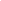 locking the detainee’s cell where possible orensuring that the detainee’s property is stored in their storage box.Where possible, the detainee should be present when their in-possession property is secured under section 10.1(b).Where it is not possible for a detainee to be present when their in-possession property is secured, two (2) correctional officers must sign the itemised record.Any property that cannot be verified as belonging to the detainee will be seized until ownership is confirmed.External transferWhere a detainee is being transferred to another correctional centre, their in-possession and stored property will be secured in sealed boxes and sent to the correctional centre.DischargeAll detainee property except for standard issue items provided under section 4 will be returned to a detainee at the time of discharge.Any in-possession property left in a cell when a detainee is discharged will be regarded as being abandoned in accordance with section 28 of the Uncollected Goods Act 1996 (ACT).Where it is not possible to provide a detainee’s property to them at the time of discharge, such as for detainees admitted to a health facility, the detainee must arrange for their property to be collected from a correctional centre within six (6) months.UNCOLLECTED PROPERTYWhere a detainee is discharged and does not arrange for their property to be collected within six (6) months under section 10.8, the Admissions Supervisor must send written correspondence to the detainee’s recorded address to inform the detainee that the property has been placed in the possession of the General Manager to be managed in accordance with part 4 of the Uncollected Goods Act 1996 (ACT).LOSS OR DAMAGE TO PROPERTYAny complaint of loss or damage to a detainee’s property must be submitted in writing via a Detainee Request Form or complaint under the Detainee Complaints Policy.A detainee will only be compensated for loss or damage to their property, where it can be demonstrated that they were not responsible for the loss or damage.Staff must report any loss, damage, or unauthorised access of stored property to the Senior Director Accommodation, who must inform the detainee in writing.Compensation to a detainee for any loss or damage to property is limited to a maximum total of $500 per claim.MANAGEMENT OF DETAINEE PROPERTY FOLLOWING A DEATH IN CUSTODYFollowing the death in custody of a detainee, ACTCS staff must anticipate that a coronial investigation scene will be established by police and secure the crime scene in accordance with the Death Incident Operating Procedure.Detainee property must not be moved, stored, disposed of, or interfered with until the police investigating have recorded the property and authorised its management in accordance with this policy.Following the police investigation, and only with approval of investigating police and the General Manager, all non-perishable goods and items of property belonging to the deceased detainee must be recorded and then removed to a secure place and stored, until such time that it is released to the administrator/executor of the estate.A description of all perishable goods belonging to the deceased detainee must be recorded as accurately as possible. Perishable goods related to the deceased detainee may only be disposed of following the approval of investigating police and the General Manager.After the investigating police have given their approval in writing, the General Manager must contact the deceased detainee’s executor, administrator, or the Public Trustee of the ACT, as appropriate, for instructions regarding the deceased detainee’s property (Incident Reporting, Notifications and Debriefs Operating Procedure).The General Manager must implement a process to ensure that the lawful administrator/executor is the person who authorises the collection/disposal of the deceased detainee’s property.RECORDS AND AUDITA copy of any record or form under this policy must be stored on a detainee’s electronic record.All staff (including contractors and consultants) are responsible for creation and management of records and information to meet business and accountability requirements and in accordance with the Territory Records Act 2002.RELATED DOCUMENTSD9.F1: Disposal ReceiptD9.F2: Property Indemnity FormD9.F3: Property ReceiptProperty Allowance MatrixIncentive and Earned Privileges PolicyDetainees at risk of Suicide or Self-harm PolicyManagement of Segregation and Separate Confinement PolicyDetainee Trust Fund Management PolicySearching StrategyApproved Absences and Temporary Leave PolicyDetainee Discipline PolicyTransitional Release Program PolicyIncident Reporting, Notifications and Debriefs Operating ProcedureManagement of Transgender Detainees and Detainees Born with Variations in Sex Characteristics PolicyDeath Incident Operating Procedure CTU Detainee Clothing Operating ProcedureHuman Rights Principles for ACT Correctional CentresCell Clearance OPCollection, Disposal and Postage OPCTU OPDetainee Art and Craft OPElectrical Items OPIn Possession Property OPSeizure OPStored Property OPValuables and Jewellery OPRay Johnson APM
CommissionerACT Corrective Services 
07 November 2022Document detailsCriteriaDetailsDocument title:Corrections Management (Detainee Property) Policy 2022Document owner/approver:Commissioner, ACT Corrective ServicesDate effective:The day after the notification dateReview date:Three years after the notification date Compliance with law:This policy reflects the requirements of the Corrections Management (Policy Framework) Policy 2022Responsible officer: Assistant Commissioner Custodial OperationsVersion Control Version Control Version Control Version Control Version no. Date DescriptionAuthorV1January-19First IssuedL KazakV2April-22First ReviewedJ PapadopouloV3October-22Second RevisionJ PapadopouloV4November-22Third RevisionJ Papadopoulo